FEDERAL EDUCATION AGENCYLobachevsky State University of Nizhny NovgorodLISEZ ET PENSEZ EN FRANÇAISEducational handbook on French language 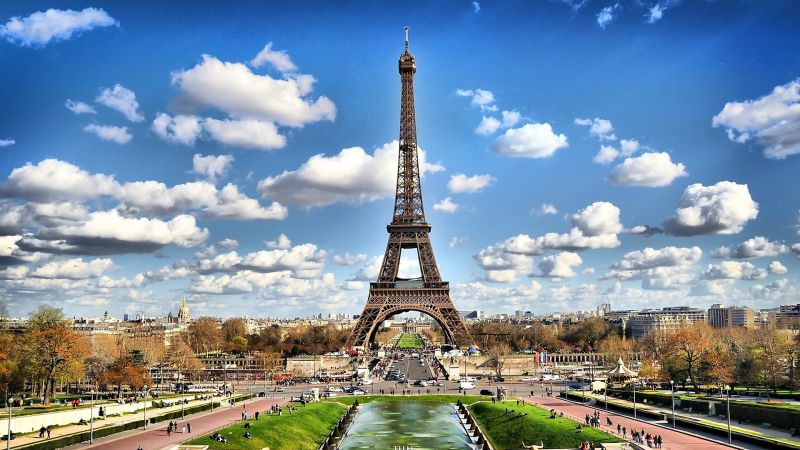 Recommended by methodical commission of the Institute of International Relations and World History for university students studying 41.03.05 - International Relations, 41.03.01 - Foreign Regional StudiesNizhny Novgorod2016UDK 811.133.1BBK 147.11 73C 50C 50 O. Smirnova, O. Buzaeva: Educational handbook. - Nizhny Novgorod: Nizhny Novgorod State University, 2016. – 34 p.ецензент:.н., профессор М.И. РыхтикThe manual is intended for students of the first - second courses, studying International Relations in English  UDK 811.133.1BBK 147.11 73© Lobachevsky State University of Nizhny Novgorod, 2016ForewordThis manual contains French texts and special exercises that are aimed at the development of spoken French language. The book contains authentic French texts of different level of difficulty. Each text is supplied by vocabulary list and questions.The aim of the educational handbook is to develop students’ skills of reading and understanding of authentic French texts. The manual is intended for students of the first - second courses, studying International Relations in English and learning French as a second foreign language. Bastien, Cédric et AbeleVocabulaire :Chercher – to searchsous - underallumer – switch onle dessin animé – cartoonun avion – planeune pivoine - peonyTu cherches le livre, Bastien? Il est sur la télé, ton livre. Il n’est pas sur la télé? Regarde bien! Ah, il est sous la table, le livre. Cédric, allume la télé et regarde le dessin  animé “Robinson Crusoe”. Et toi, Abele, dessine une belle image pour la grand-mère et le grand-père. Le grand-père aime les autos et les avions, la grand-mère aime les pivoines, les gerberas et les roses. Dessine un bouquet de marguerites!Questions:1)Le livre de Bastien, où est-il ?2)Que doit faire Cédric?3)Quel est le titre du dessin animé ?4)Qu’aiment les grands-parents d'Abele ?La Belle ChristelleVocabulaire :un bateau – a boat, shipdemander – to askcomme – like, asC’est le portrait d’Amélie Masson. La famille d’Amélie n’est pas grande. Son père est capitaine. Le bateau du capitaine Masson s’appelle « La Belle Christelle ».Et que fait la mère d’Amélie ? Elle est guitariste, sa mère, elle aime la musique anglaise. Amélie aime la musique aussi. Elle aime chanter, elle aime la guitare et le piano, comme sa mère. La mère d’Amélie est très belle. Elle s’appelle Christelle.Je demande :« La mère d’Amélie Masson s’appelle comme le bateau de son père ? Le bateau de son père s’appelle comme la mère d’Amélie ? »Questions :1)Est-ce que la famille d’Amélie est petite ?2)Qui est son père ?3)Comment s’appelle le bateau de son père ?	4)Qui est la mère d’Amélie ?5)Qu’aime Amélie ?6)Comment s’appelle la mère d’Amélie ?Daniel et sa familleVocabulaire :gentille – nicesympa – nicele pompier - firemanC’est Daniel et sa famille. Daniel a 11 ans. C’est sa sœur. Elle s’appelle Annabelle. Elle a 12 ans. Elle est gentille. Sa mère s’appelle Béatrice. Elle est professeur d’anglais. Son frère Bruno est petit. Il a trois ans. Il est très sympa, le petit frère de Daniel. Leur père est pompier. Daniel aime sa mère. Il aime aussi son frère Bruno, sa sœur Annabelle et son père. Questions :Daniel, quel âge a-t-il ?Comment s’appelle sa sœur ?Comment s’appelle sa mère ?Qui est sa mère ?Qui est Bruno ?Bruno, quel âge a-t-il ?Qui est le père de Daniel ?Est-ce que Daniel aime sa famille ?Mon petit frèreVocabulaire :Le dent – toothMarcher – to walkCourir – to runà quatre pattes - to stand on all fours/on one's hands and kneesun jouet – a toyun crayon – a pencilJ’ai un petit frère. Elle a un an. Il s’appelle Dorian. C’est un très gentil petit garçon avec des yeux très, très bleus et beaucoup de cheveux noirs. Il a six dents. Il ne marche pas encore, mais il court très vite à quatre pattes. Il prend mes livres, mes jouets, mes crayons, mes albums…Questions :Qui est le personnage principal de ce texte ?Comment est ce garçon ?Combien de dents a-t-il ?Est-ce qu’il marche ?Qu’est-ce qu’il prend ?Éric va à Bordeaux.Vocabulaire :Une chambre – a roomLa chatte – a catLe pantalon – trousersLa chemise – a shirtLe cirque – a circusLa robe – a dressLe chapeau – a hatLe cache-nez – scarfCommencer – to startEn septembre, Éric va à Bordeaux, chez Madame Fontaine. Il entre et dit : « Bonsoir Madame ! »Madame Fontaine demande : « Comment ça va ? » « Merci, ça va bien», dit Éric. Il est 11 heures. Madame Fontaine allume la lampe. Elle a deux chambres : une grande chambre pour elle et une petite chambre pour Éric. La chatte de Madame Fontaine entre dans la chambre d’Éric. Elle chante : « Miaou, Miaou ! Salut, Éric ! »Dimanche Éric met son pantalon bleu et sa chemise noire. Il va au cirque avec Madame Fontaine. Madame Fontaine met sa robe rouge. Elle prend son chapeau jaune, son cache-nez noir et un bouquet de pivoines roses. Le spectacle commence à 7 heures. « C’est super ! » dit Éric. Jeudi, vingt-deux octobre il rentre à Lille.Questions :1) Éric , quand va-t-il à Bordeaux ?2)Chez qui va Éric?3) Combien de chambres a Madame Fontaine ?4) A-t-elle le chien ?5)Où vont-ils dimanche ?6)Que prend Madame Fontaine ?7)A quelle heure commence le spectacle ?8) Est-ce que Éric aime le spectacle ?Ernest et Fabien ont 4 leçonsVocabulaire :1)la chanson – a songA 10 heures Ernest et Fabien ont une leçon de langue française. La leçon de mathématiques commence à 11 heures. « dix et dix font vingt », dit Ernest. « Nous avons encore une leçon d’anglais et une leçon de musique », dit Bada. A la leçon de musique ils chantent les chansons françaises.Questions :1)A quelle heure ont-ils une leçon de langue française ?2) A quelle heure commence la leçon de mathématiques ?3)Combien de leçons ont les garçons ? Quelles sont ces leçons ?4) Qu’est-ce qu’ils font pendant la leçon de musique ?Ma classeVocabulaire :L’enseignant – a teacherMeilleure – the bestune copine – a friendun poisson – a fishDans ma classe, nous sommes vingt-trois et l’enseignant est gentil. Nous avons biologie, histoire, anglais, musique, physique… Le premier de la classe c’est Frédéric. Ma meilleure copine c’est Céline. Nous avons en classe quatre petits poissons noirs. Questions :1)Combien d’élèves sont-ils en classe ?2)Quelles leçons ont-ils?3)Qui est le premier de la classe?4)Qui est Céline ?5)Y-a-t-il six petits poissons noirs en classe ?Gilbert a 7 ansVocabulaire :l’anniversaire – birthdayune tarte– tart or pie fermer – to closele cadeau – a presentun bonbon – a sweetmettre – to putun timbre – a stampouvrir – to openvoir – to see10)heureux – happy11)venir – to come12)s’amuser – to have funJ’ai un petit frère. Il s’appelle Gilbert. Vendredi, c’est l’anniversaire de Gilbert. Il a 8 ans. La mère prépare une belle tarte aux abricots. Je dis à mon frère : « Gilbert, ferme les yeux ! » Et je mets sur la table mes cadeaux : des bonbons et une petite auto verte. Et encore les cadeaux de papa : une balle, un livre aux belles images et beaucoup de timbres pour la collection de Gilbert. Gilbert ouvre les yeux. Et qu’est-ce qu’il voit sur la table ? Gilbert est heureux. A 5 heures viennent les amis de Gilbert, des garçons et des filles de sa classe. Les enfants s’amusent bien.Questions :Comment s’appelle le petit frère ?Quel âge a-t-il ?Qu’est-ce que la mère prépare ?Quels sont les cadeaux de papa ?A quelle heure viennent les amis de Gilbert ?Nous allons au magasinVocabulaire :1)déposer – to put down2)les provisions – groceries3) le lait - milk4) le pain - bread5) les légumes – vegetables6)courir – to run7)sonner – to ring8)tenir – to hold9)descendre – to go down10) devant – in front ofJe suis avec maman au Carrefour. Maman cherche sa carte pour payer. Moi, je dépose les provisions : le lait, le jus, la confiture, le poisson, le pain, les légumes. Maman ne trouve pas sa carte. Elle est à la maison ! On habite derrière le magasin. Je cours à la maison. Je sonne. Papa ouvre. « Vite ! Maman n’a pas sa carte. Tiens, voila ! C’est ma carte ». Je descends très vite. Je cours, je cours. Maman et là, devant la caisse, avec les provisions. « Regarde, voilà ma carte ! »Questions :1)Qu’est-ce que maman fait ?2)Quelles provisions achètent-ils ?3)Où est la carte ?4)Qui court à la maison ?5)Qui ouvre la porte ?NoёlVocabulaire:Noёl – ChristmasLa gare – stationLa poupee – a dollLa boule – ballGuirlande - Christmas tree lights, fairy lightsl’Arbre de Noël - Christmas treeC’est Noël. Il y a beaucoup de monde dans les grands magasins. Les papas achètent des trains électriques, avec beaucoup de wagons, des tunnels et des gares. Les mamans achètent des poupées, et aussi des boules et des guirlandes pour l’Arbre de Noël. Questions :1)Qu’est-ce que papa achètent?2)Qu’est-ce que mamans achètent?Je prépare une surpriseVocabulaire :1)le panier – a basket2)les œufs –eggs3)la viande – meet4)les fruits secs – dried fruit Nous sommes samedi. Je veux préparer une surprise pour maman. Le matin je prends le panier et je vais au magasin. J’achètee un pot de yaourt, 10 œufs, un demi-kilo de viande, 2 kilo de pommes et 300 grammes de fruits secs. A 11 heures je rente à la maison. Je mets les provisions sur la table. Maman entre et dit : “Oh, bravo, Christine! Gustave, viens ici! Nous pouvons manger. Merci beaucoup, Christine ”. Questions :1)Quel jour sommes-nous ?2)Qu’est-ce qu’elle achète ?3)Est-ce la mère aime une surprise ?Le weekend de Henri et ClaireVocabulaire :1)le bois – forest2)le champignon – a mushroom3)la framboise – raspberryHenri et Claire prennent un grand panier. Ils vont au bois. Ils trouvent beaucoup de champignons. Claire trouve aussi des framboises. Les enfants mettent les champignons dans le panier. Claire met ses framboises sur les champignons. Les enfants rentrent à la maison. Ils sont heureux.Questions :1)Que prennent-ils ?2) Où vont-ils ?3)Est-ce qu’ils trouvent peu de champignons ?4)Claire, que trouve-t-elle ?5) Où mettent-ils les champignons ?PompomJ’ai un chat qui s’appelle Pompom. Il est blanc et rouge. Il court après les oiseaux. Il mange des poissons. Pompom passe des journées au soleil. Il joue avec nous à la balle. Questions :1)Comment s’appelle le chat ?2)Est-ce qu’il est blanc et noir ?3)Est-ce qu’il mange les oiseaux ?4)Est-ce qu’il joue à la balle ?Mon chienVocabulaire :1)dormir – to sleep2)mignon – cute, niceMon chien s’appelle Filou. Il est couleur “abricot”. Il a de grandes dents. Il dort avec moi. Je promène mon chien chaque matin. Il court très vite. Il est vraiment très mignon, mon chien.Questions :Comment s’appelle le chien ?A-t-il de petites dents ?Est-ce que le personnage principal promène son chien chaque soir ?Est-ce qu’il court très vite ?J’ai écrit une histoireVocabulaire :1)écrire – to write2)le renard – a fox3)le sac – a bag4)la rédaction – editorial office5)dire – to say6)un roman – a novel7)prendre –to take8)pouvoir – can9)la rue – street10)les vitrines- shop windows11) une affiche – advertisment12)la porte – a door13)lire – to read14)drôle - funnySamedi, j’ai écrit une histoire sur le renard Clio. Lundi, j’ai mis le cahier avec l’histoire dans mon sac et je suis allé à la rédaction d’un journal pour les enfants. Le rédacteur a vu mon gros cahier et il a dit: “Qu’est-ce que tu as fait là? Un roman? Un poème?”“Mais non, une petite histoire!”“Ah, bon!” il a pris mon cahier.“Tu peux venir mercredi à 11 heures?”“Oui, Monsieur”.Mercredi matin, j’ai couru à la rédaction. Je suis venu à 9 heures. Je ne suis pas entré. Je suis resté dans la rue pendant une heure. J’ai regardé des vitrines, j’ai lu des affiches. A 10 heures j’ai ouvert la porte de la rédaction et je suis entré dans le bureau du rédacteur. “Bonjour, Monsieur! Vous avez déjà lu mon histoire?”“Ton histoire sur Clio? Oui, oui. Elle est très drôle, ton histoire. Je prends ça pour mon journal.” Je suis parti tout heureux. Je suis comme Alexandre Dumas! Hourra!Questions :1)Quand le personnage principal a-t-il écrit une histoire ?2)Qu’est-ce qu’il a fait lundi ?3)Quand a-t-il couru à la rédaction ?4)Est-ce qu’il est entré à 9 heures ?5)Est-ce que le rédacteur aime son histoire ?Plaisir d’hiverVocabulaire:1)il fait froid – it’s cold2)faire de la luge – to sledge3)faire du ski – to ski4)patiner – to skate5)un bonhomme – a snowman6)jouer aux boules de neige – to play snowballs7)pleurer – to cry8)un jeu – a  gameIl fait un peu froid, mais le ciel est bleu, le soleil brille. Cet après-midi, Henri et Colette font de la luge. Leurs petits amis font du ski et patinent. Ce matin Colette a fait un beau bonhomme de neige. Henri et Danièle ont joué aux boules de neige. Henri a reçu une boule en pleine figure (to the face), mais bien sûr, il n’a pas pleuré.Un jeu c’est un jeu.Questions :1)Quel est le temps ?2)Qu’est-ce que Henri et Colette font ?3) Qu’est-ce que leurs petits amis font ?4) Colette, qu’est-ce qu’elle a fait ?5)Qui ont joué aux boules de neige ?Mon ami HugoVocabulaire :1)raconter – to tell2)curieux – curiousJe voudrais vous présenter mon ami Hugo. C’est un grand garçon. Il est brave. Il est Français. Il est de France. Il habite Lille. Moi et Hugo, nous sommes amis. Nous sommes souvent ensemble. On aime nager et jouer au volley. Lui, il sait raconter des histoires. Elles sont drôles. On dit que Nicolas est très curieux. Je trouve que c’est très bien. Il est intelligent.Questions :Est-ce que Hugo est Anglais ?Où habite-t-il ?Qu’aime-t-il ?Est-ce qu’il raconte des histoires bien ?Denise et la petite chatteVocabulaire :1)caresser – to stroke2)ronronner- to purr3)la corde – a rope4)comprendre – to understand5)ravi – happy6)garder – to look after7)soigner – to take care of8)protester – to protest9)griffer – to scratch10) sage - wiseDenise, la petite cousine de Jean-Bernard, est dans son jardin. Il y a une petite chatte dans le jardin. Elle est très jolie. Denise appelle la chatte:- Boubou, Boubou! Viens jouer avec moi!Elle caresse la chatte et elle ronronne: Ron-ron-ron… Elle joue avec la fille au ballon, à la corde. Elle est intelligente, cette petite chatte. Elle comprend tout ce que Denise lui dit.Denise est ravie d’avoir une aussi bonne compagnie. Naturellement elle voudrait bien la garder. Mais sa maman? Elle peut dire: “D’accord, si tu lui donnes à manger et si  tu la soignes. Mais elle peut protester : “Tu as une chienne déjà. Soigne-la bien! Je n’aime pas les chats. Ils griffent et ils ne sont pas sages. Questions :Qui est Denise ?Qui est dans le jardin ?Comment s’appelle la chatte ?Est-ce qu’elle joue avec la fille ?Comment est la chatte ?Pourquoi la mère peut-elle protester ?Apres l’écoleVocabulaire :1)le voisin – a neighbour2)la lettre – a letter3)tourner – to turn4)le dos – a back5) mécontent - unhappyLe petit frère de Jean-Christian et son voisin Jamet jouent “ à l’école”. Les garçons sont “professeurs”, la chatte et la chienne sont leurs “élèves”. Jamet montre les lettres à la chatte. Mais la chatte ne regarde pas les lettres. Il tourne le dos à son professeur. C’est un mauvais élève. Son professeur est mécontent de lui… Gilbert écrit au tableau: trois et trois. Il montre ce problème à la chienne. La chienne fait hou! six fois. Le garçon dit: “deux fois deux font…” Le chien fait hou! quatre fois. Les professeurs sont contents de leur élève. La chienne est intelligente. Elle aime jouer “ à l’école”. C’est un bon élève. Elle est la première de la classe.Questions :1)Que font le petit frère de Jean-Christian et son voisin Jamet ?2)Qui sont la chatte et la chie ?3)Que montre Jamet à la chatte ?4)Est-ce que la chatte regarde les lettres ?5)Que fait Gilbert ?6)Est-ce que la chienne est un bon élève ?Jean-Christophe et son frère jouent à la balleVocabulaire :jongler – jugglelancer – to throwla serviette – a towelJean-Christophe et son petit frère Léo sont chez mémé. Léo joue avec ses deux petites balles. L’une est bleue et l’autre est rouge. Il apprend à jongler avec deux balles. Jean-Christophe doit faire ses devoirs, mais il ne les fait pas, il regarde Léo jongler. Le chat Boubou entre dans la chambre. Jean-Christophe dit à Léo: “Donne une balle a Boubou!”Léo lance les balles a Boubou. Mais la balle rouge tombe sur tête de Boubou. Boubou crie: “Miaou!” Et il saute, il court sous le lit, sous une chaise, il saute sur la table. Le vase tombe par terre. Jean-Christophe court après Boubou, Léo court après Jean-Christophe. Une chaise tombe, la serviette de Jean-Christophe tombe, les livre tombent. La grand-mère entre dans la chambre.-Qu’est-ce que c’est?-Ah! C’est le chat!dit Jean-Christophe.Questions :1)Où sont Jean-Christophe et son petit frère Léo ?2)Que fait Léo ?3)Que fait Jean-Christophe ?4)Qui est Boubou ?5)Que fait le chat ?Chez LucasVocabulaire :ensoleillé – sunnyle mur – a wallUne armoire – wardrobeUn tapis – a carpetLucas est un garçon intelligent et gentil. Il est sportif. Il fait du basket-ball.Tu voudrais voir comment c’est chez lui? Sa chambre est grande et ensoleillée. Elle est agréable. Il y a deux lits contre le mur droit. Une armoire près de la porte, un bureau devant la fenêtre. Sur le bureau il y a une petite lampe jaune. Dans le coin il y a une petite table avec les jouets de son frère Marcel. Au milieu il y a un grand tapis rouge. C’est agréable de jouer sur le tapis.Questions :Qui est Lucas ?Est-ce qu’il fait du volley-ball ?Comment est sa chambre ?Combien de lits a-t-il ?Où est une petite lampe ?Où est une petite table ?Mario à la campagneVocabulaire :cache-cache – hide-and-seekla niche – a kennella peinture - paintpeindre – to painttriste – sadle toit – a roofune patte – a pawsale – dirtyle pinceau – brushrayure – a stripeune oie - gooseun canard – a duckMario a un chien qui s’appelle Loulou et le chat Boubou. Ils sont trois bon amis.Ils sont à la campagne chez pépé et mémé de Mario. Ils jouent ensemble avec Diane, leur voisine. Ils aiment jouer à cache-cache. Ils se cachent derrière l’auto, sous l’arbre, dans l’arbre, derrière la niche de Loulou.Mario regarde la niche et dit:-Ta niche n’est pas jolie, Loulou. Va chercher de la peinture et peignons la niche.Mario et Boubou attendent devant la niche. Voilà que Loulou apporte la peinture noire. “Une peinture noire est trop triste! Va chercher d’autres couleurs!”Loulou apporte d’autres couleurs: jaune, rouge, vert et bleu. Tous peignent. Loulou peint le mur jaune. Boubou peint le toit rouge. Mario peint la façade verte. C’est fini. Mario est content. - Qu’est-ce que tu en dis, Loulou?Loulou est aussi content.Seul Boubou est triste. Ses petites pattes sont sales et les chats n’aiment pas ça.-Ne sois pas triste, Boubou! dit Mario. Nous allons faire de toi un tigre.Mario prend le pinceau et fait des rayures rouges sur Boubou. Boubou court comme un fou. Les oies et les canards se cachent. Ils ont peur du tigre. Attends un peu, Mario! Mémé va te passer quelque chose.Questions :1)Qui sont trois bon amis ?2) Où sont-ils ?3)Qui est Diane ?4)Quel jeu aiment-ils ?5)Est-ce que la niche est bonne ?6)Quelles couleurs apporte Loulou ?7)Que peignent les amis ?8)Pourquoi Boubou est-il triste ?9)Pourquoi les oies et les canards se cachent-ils ?Édith se soigne bienVocabulaire :1)se soigner - to be susceptible to treatment2)tousser – to cough3)le sirop - syrup4)la toux – cough5) la poudre – powder6) le rhume – runny nose7) des comprimés – drugTu sais, que Édith est malade. Elle a de la fièvre. Elle tousse. Elle est au lit. Elle a des médicaments: du sirop pour la toux, de la poudre pour le rhume, des comprimés pour la température. Elle prend ces médicaments après le petit déjeuner, le déjeuner et le diner. Elle n’aime pas le sirop, mais elle en prend, car le docteur lui a dit:“Soigne-toi bien!”Et puis elle n’aime pas être malade et garder le lit. Elle prefere aller au cirque, à l’école, jouer avec ses copains. Trois jours après, elle peut sortir. Questions :1)Est-ce que la fille est saine?2)Pourquoi est-elle au lit ?3)Quels médicaments a-t-elle ?4)Quand prend-elle les médicaments ?5)Quand peut-elle sortir ?Le bonhomme de neigeVocabulaire :1)une boule – a ball2)un morceau – a piece 3)le charbon – coal4)une casserole – saucepan5)un balai – a broom/sweeper6) la bouche – a mouth7)la main – a hand8)un bras – an arm9)un pied – a foot10) une jambe – a leg11)fier - proudÉlise et Norbert font un bonhomme de neige. Ils font une grande boule de neige. C’est le corps. Une petite boule, c’est la tête du bonhomme de neige. Norbert apporte des morceaux de charbon, une carotte et une casserole. Élise trouve un balai.Le bonhomme de neige a deux yeux, ce sont deux morceaux de charbon. La carotte, c’est le nez. Dans la bouche du bonhomme Élise met une vieille pipe que Norbert lui a apportée. Sur la tête Norbert met la casserole. C’est le chapeau du bonhomme. Il a une drôle de tête, ce bonhomme.Mais Élise n’est pas contente. Le bonhomme n’a ni mains ni bras ni pieds ni jambes. Avec de la neige Norbert fait deux bras et deux jambes au bonhomme. Il ajoute deux petites boules pour les pieds, deux branches pour les mains et le balai sous le bras. Maintenant ils peuvent être fiers de leur bonhomme de neige.Questions :1)Que font Élise et Norbert ?2)Qu’apporte Norbert ?3)Que trouve Élise ?4)Décrivez le bonhomme.5)Pourquoi Élise n’est pas contente ?6) Est-ce qu’ils peuvent être fiers de leur bonhomme de neige ?Bonne et heureuse année!Vocabulaire:1)fêter – to celebrate2)bricoler – to do DIY3)un sapin – a firtree4)un soulier – a shoe5) la cheminée – chimney6)le traineau – sledge7)souhaiter – to wish8)un vœu - wishEn France, au mois de décembre, on fête Noёl. C’est la plus grande fête et l’on s’y prépare d’avance. Les petits enfants écrivent des lettres au père Noёl. Ils lui disent quels cadeaux ils voudraient avoir. Les autres achètent ou bricolent des cadeaux pour tout le monde.Dans toutes les familles on prépare l’arbre de Noёl. L’arbre de Noёl est un sapin qu’on décore de jouets, de guirlandes, de boules brillantes de toutes les couleurs. Le jour de Noёl et le jour de l’An on fait des cadeaux. On met souvent les cadeaux sous l’arbre de Noёl.La fête arrive. Le soir, avant de se coucher, les enfants mettent leurs souliers devant la cheminée. Cette nuit-là, comme dit la légende, le père Noёl vole au-dessus des maisons dans son traineau. Le père Noёl jette ses cadeaux dans la cheminée. Le matin les enfants trouvent dans leurs souliers une poupée, des bonbons, un joli train électrique…Ce jour-là, on souhaite une bonne et heureuse année aux parents et aux amis. On écrit et on dit:Meilleurs vœux de Noel!Bonne et heureuse année!Bonne santé!Bonne année!Questions :1)Quand fête-t-on Noёl ?2)Que font les petits enfants ?3)C’est quoi, l’arbre de Noёl ?4)Que font les enfants le soir ?5)Que souhaite-t-on ce jour-là ?Une course dans la neigeVocabulaire :1)un skieur – skier2)un bonnet – hat3)une colline – a hill4)trainer –to pull5)un sommet – top6) la course – a race7)un arbitre – a referee8) se renverser – to overturn9)blesser – to injure10) cloche-pied – on one foot11)soupire – to sigh12)gagner – to win13)dégager – to freeUn matin de Noёl, Olivier trouve dans sa cheminée tout ce qu’il faut pour un skieur: skis, chaussures de ski, veste, bonnet.Olivier aime faire du ski. Il s’habille vite et va chercher ses amis Nicolas et Paul. Ils vont sur une colline couverte de neige blanche. Olivier et Nicolas ont leurs skis, et Paul traine sa luge. Au sommet de la colline ils se mettent en ligne pour descendre. C’est une course. -Je vais arriver le premier sur la luge, dit Paul.-Tu es trop sûr de toi! Répondent ses amis.- un, deux, trois, partez! Crie Richard qui est leur arbitre.D’abord Paul, sur sa luge, va très vite, beaucoup plus vite que ses amis.Mais tout à coup la luge de Paul se renverse, et il tombe dans la neige. Olivier qui arrive, se heurte contre la luge de Paul et tombe, lui aussi, dans la neige.Quand Nicolas vient, il voit seulement quatre pieds qui sortent de la neige. Il appelle Richard et tous les deux, Nicolas par un pied, Richard par l’autre, ils tirent Paul de la neige. Puis ils dégagent Olivier. Paul n’est pas blessé, mais Olivier a mal au pied. Il revient à cloche-pied chez lui.Nicolas soupire:-La course est finie. Personne ne gagne. Il ne sait pas encore que Olivier se décide à être un bon skieur.Questions :1)Que trouve Olivier dans sa cheminée ?2)Qu’aime Olivier ?3)Qui sont les amis d’Olivier ?4)Que dit Paul ?5)Qui est leur arbitre ?6)Qu’est-ce que se passe avec la luge de Paul ?7)Que voit Nicolas ?8)Est-ce que Olivier est blessé ?9)Qui gagne dans la course ?Mon cher Roland!Vocabulaire :1)le cartable – a schoolbag2)la cour – a yard3)réciter – to repeat4)le rideau – curtain5)tirer – to pull6)la récréation – a break7) paresseux - lazyLes vacances sont finies et te voilà aux cours. Mais le petit Samir ne veut pas aller à l’école… Hier il a dit qu’il avait mal à la tête qu’il avait mal aux dents. Il a pleuré. Mais il n’est pas malade. Il a pris son cartable et il est allé à l’école. Dans la cour de l’école il a joué tout seul, les autres ont été en classe. L’institutrice lui a donné des cubes et il a joué avec les cubes.Dans la classe les enfants ont chanté, ils ont récité, ils ont fait des problèmes. Et puis l’institutrice a tiré le rideau noir et le film a commencé. Samir était malheureux. Pourquoi n’est-il pas avec ses amis? Pourquoi ne regarde-t-il pas le beau film?A la récréation il a retrouvé ses amis. Ils ont vu des dessins animés. Samir a voulu aller en classe. Et il a bien fait. Ils ont lu un livre très intéressant aux belles images.Aujourd’hui il a vite pris son petit déjeuner et a couru à l’école. Et toi, Roland, tu n’es pas paresseux? Tu aimes aller aux cours? Qu’est-ce qu’il y a de nouveau aux cours? Tu fais des progrès en Anglais?Sois gentil et sage!Je t’embrasse, Papa.Questions :1)Est-ce que le petit Samir veut aller à l’école ?2)Qu’est-ce qu’il a dit hier ?3)Est-ce qu’il a joué avec ses amis dans la cour de l’école ?4)Que font les enfants dans la classe ?5)Est- ce que Samir a vu le film avec les enfants ?6)Est-ce qu’il va à l’école aujourd’hui ?ÉmilieVocabulaire :1)gronder – to scold2) rangé – tidy3) dépêcher – to hurry up4)être en retard – to be late 5) le salon – a living roomJ’ai beaucoup d’amis, mais j’aime mieux Émilie. Elle a douze ans et elle est en troisième, au lycée Victor Hugo.Tous les jours elle se réveille à huit heures moins dix. Moi, je le sais, parce que moi, je ne me réveille pas si tôt, maman me gronde, en citant Émilie en exemple. Oui, c’est vrai, elle est plus rangée que moi. Et plus courageuse. Elle se dit: “Il faut me lever! Il faut aller au lycée!” Vite, vite, elle se lève. Et moi…Elle prend une douche et elle se peigne. Puis, elle s’habille, elle met son pull rose et son jean. Maman l’appelle de la cuisine: “Dépêche-toi, Émilie!” Émilie prend son café au lait et part. Le lycée n’est pas loin, mais elle ne veut pas être en retard. Elle se dépêche et elle arrive à neuf heures moins le quart… Ouf! Et moi…A midi, d’habitude nous nous retrouvons à la cantine pour déjeuner. Les classes reprennent à deux heures de l’après-midi. A trois heures elle sort du lycée et rentre à pied. A quatre heures elle se met à faire ses devoirs. Avant le diner elle se promène ou, s’il fait mauvais, elle joue du piano.Après le diner elle regarde la télé. A neuf heures elle dit bonne nuit a ses parents et elle quitte le salon. Questions :Émilie, quel âge a-t-elle ?A quelle heure se réveille-t-elle ?Est-ce que le lycée est loin ?A quelle heure arrive-t-elle au lycée ?Qu’est-ce qu’ils font à midi ?A quelle heure sort-elle du lycée ?Qu’est-ce qu’elle fait avant le diner ? et après le diner ?Quand quitte-t-elle le salon ?Au magasinVocabulaire:le porte-monnaie – a pursebas - quietlyse mettre – to gol’épicerie – grocery shopétonné - astonished-Mon petit Simon, dit maman, voici le sac à provisions, le porte-monnaie. Tu dois acheter deux kilos de pommes et quatre bananas. Simon pose sa balle. Il part. Il a peur d’oublier ce qu’il doit acheter. Il répète tout bas : «deux kilos de pommes et quatre bananas… »Mais en chemin, il rencontre Théo et Tristan qui jouent à la balle. Simon met son sac par terre et se met à jouer. Quand le jeu finit, il prend son sac, court très vite à l’épicerie. Mais au moment où l’épicier lui demande ce qu’il veut, Simon dit automatiquement : « Euh… deux pommes et quatre kilos de bananas. »Maman est très étonnée en voyant Simon qui arrive avec deux pommes et quatre kilos de bananas.Questions :1)Que doit fait Simon ?2)Qui rencontre-t-il ?3)Qu’achète-t-il ?4)Pourquoi sa mère est très étonnée ?Comment mangent les Français ?Vocabulaire :1)un bol – a bowl2) la boulangerie – bakery3)sentir – to smell4) hors-d’œuvre - appetizerLe petit déjeuner est vraiment petit! Le matin, les Français prennent seulement du café au lait dans un grand bol, et des tartines ou des croissants. Ah ! les croissants chauds du matin !On les sent dans la rue quand on approche de la boulangerie. Ils sentent bon et ils sont délicieux !A midi, beaucoup de Parisiens n’ont pas le temps de rentrer chez eux et préfèrent manger dans les restaurants ou les cafés près de leur bureau. Le menu du déjeuner pour eux, c’est souvent un sandwich au jambon, au poisson, aux légumes, au fromage et une tasse de café. Mais dans les petites villes et à la campagne, le déjeuner est le plus gros repas de la journée : on mange des hors-d’œuvre, de la viande, des légumes, du fromage, des fruits ou un dessert ; on boit de l’eau, mais jamais du lait avec les repas. Le soir, à sept ou à huit heures, le diner est un gros repas, mais il y a souvent de la soupe à la place des hors-d’œuvre. On passe encore beaucoup de temps à table en France : un bon repas est souvent le plus grand plaisir du dimanche.Questions :1)Pourquoi on dit que le petit déjeuner en France est vraiment petit ?2) Où mangent les Parisiens à midi ?3)Quand prennent les Parisiens le diner ?Bonne fête, MamanVocabulaire :1)une tirelire – money box2)un pot – a pot3)un coup – a kick4) cassé - broken5) abimé - damaged6) âne - donkeyC’est la fête des Mères… Avec l’argent de sa tirelire Pierre veut acheter un beau bouquet de fleurs à sa maman. En chantant « Je me lève de bonne heure,Je sors doucementPour acheter des fleursA ma chère maman.Je la félicite de tout mon cœur, Je lui souhaite beaucoup de bonheur !Il court chez la fleuriste. Joyeux, il sort du magasin. Dans ses mains il porte de belles fleurs dans un joli pot.En chemin, il rencontre Thierry qui joue avec un ballon neuf, un vrai petit ballon de football.-Joue un moment avec moi, propose-t-il a Pierre. Pierre veut bien jouer un peu. Il pose le pot. Mais bientôt un fort coup de pied… et le ballon renverse le pot de fleurs.Le pot est cassé ! Par bonheur, les fleurs ne sont pas abimées. Thierry court au jardin ou il y a beaucoup de vieux pots de fleurs. Il apporte un très petit pot.Thierry et Pierre mettent les jolies fleurs dans ce pot. Pierre part. Il court et regarde un papillon qui vole devant lui. Tout à coup il tombe et casse le nouveau pot.Voilà sa cousine qui vient. Il lui parle de ses aventures ou plutôt mésaventures. Un âne arrive et, en un moment, mange les fleurs.Pierre est bien triste. Il rentre à la maison. Il se demande : « Que faire ? »Questions :1)Que veut Pierre ?2)Qu’est-ce qu’il fait chez la fleuriste ?3)Que fait Thierry ?4)Où Pierre trouve un nouveau pot ?5)Qu’est-ce que se passe avec les fleurs ?L’anniversaire de ValéryVocabulaire :une tasse – a cupun singe – monkeyune peluche – cuddly toyl’air - lookAujourd’hui, c’est l’anniversaire de Valéry. Il a douze ans. Valéry a invité ses amis. Sa grand-mère a mis la table. Au milieu de la table, il y a un beau vase avec des fleurs. Il y a aussi une grande tarte, des bonbons, des gâteaux, des fruits.Il est six heures. Les invites arrivent.-Bon anniversaire, Valéry ! Bonne fête !Ils chantent :Bon anniversaire !Nos vœux les plus sincères !- Merci, mes amis ! Entrez dans ma chambre !Chacun des enfants apporte un petit cadeau à Valéry pour sa fête. Ils offrent à Valéry un beau livre d’images, une tasse a thé, des feutres de couleurs et un petit singe en peluche qui a l’air drôle. Les enfants sont très gais, ils s’amusent bien.Questions :Valéry, quel âge a-t-il ?Qui a invité ses amis ?Qui a mis la table ?A quelle heure arrivent les invites ?Quels cadeaux apportent les amis ?Un voyage admirableVocabulaire :1)un quai – an embankment2)le pont – a bridgeMoscou, le 16 avrilMa chère maman, mon cher papa !Le voyage s’est très bien passé.Je suis à Moscou. C’est une belle ville.Hier nous sommes allés sur la Place Rouge. Elle est très vaste et magnifique. Nous avons admiré le Kremlin, ses hauts murs rouges et ses grandes tours. Notre guide sait tant de choses : l’histoire du vieux Kremlin et les noms de toutes les tours. C’est très intéressant. Nous sommes descendus vers la Moscova. On s’est promenés sur ses quais et sous les ponts. On a eu aussi des visites guidées au musée des Beaux-Arts Pouchkine. Il est très riche en sculptures et en peintures. Le soir on va à une représentation au théâtre des Marionnettes.Le programme de visite est très chargé, mais à Moscou il y a tant de choses à voir.Je termine ma lettre. Je tombe de fatigue. Je voudrais me reposer un peu avant d’aller au théâtre. Je vous embrasse.Martin.Questions :Où est Martin ?Comment est la Place Rouge ?Que sait leur guide ?Comment est le musée des Beaux-Arts Pouchkine ?Où va-t-on le soir ?La fête des roisVocabulaire:la galette – a pancakela fève  - a beanle roi – a kingla reine – a queenverser – to pourune couronne – a crowns’impatienter - to become impatientLe 6 janvier en France c’est la fête des Rois. La grand-mère a préparé la galette traditionnelle pour ses petits-enfants. Elle a mis un petit jouet dans la galette. Ce jouet s’appelle fève. L’enfant qui trouve la fève dans son morceau de galette est le Roi. Il choisit sa Reine.-Jean-Paul, Pierre, Marie, venez ici ! a appelé grand-mère. C’est l’heure du repas. A table, mes enfants !La Grand-mère a versé le chocolat aux enfants et puis elle a coupé la galette… Les enfants se regardent. Qui a trouvé la fève ?Qui est le Roi ?C’est Pierre qui a trouvé la fève dans son morceau de galette. Vite, Marie a mis une couronne sur la tête. Vive le Roi !-Pierre, qui est ta Reine ? s’impatientent les enfants.-Mais c’est mémé qui est ma Reine !Que tu es gentil, mon chéri !Questions :1)Quand fête-t-on la fête des Rois ?2)Que prépare la grand-mère ?3)C’est quoi la fève ?4)Qui devient le Roi ?5) Qui a trouvé la fève dans son morceau de galette?6) Qui est la reine de Pierre ?Les sports en FranceVocabulaire :l’escrime – fencingle canotage – boatingavoir lieu – to take placeun stade - stadiumune piscine – a swimming poolle patinage – ice-skatingLes Français font presque tous les sports : le cyclisme, les courses automobiles, le football, le basquet-ball, le volley-ball, le regby, l’athlétisme, le tennis, la boxe, l’escrime, le ski, la natation, le canotage.Le cyclisme est le sport préféré des Français. Chaque année au mois de juillet ont lieu les compétitions de vélo qui s’appellent le Tour de France. Beaucoup de touristes et de Français viennent pour voir le Tour de France.On aime aussi les courses de chevaux à Paris et dans d’autres villes de France.Le football est le sport le plus populaire. Les Français ont commencé à jouer au football en 1890. Chaque année on organise un championnat de France.Les jeunes aiment beaucoup le basket-ball et le volley-ball. Dans les villes où il y a des stades et des piscines – et c’est presque partout – on pratique aussi l’athlétisme et la natation. On fait du ski seulement dans les montagnes, surtout à Grenoble et dans les Alpes. Les Jeux Olympique d’hiver de 1992 se sont tenus à Albertville, non loin de Grenoble.On ne pratique presque pas le patinage en France, parce que le climat y est trop chaud.Questions :1)Quels sports font les Français ?2)Quel est le sport préféré des Français ?3)Quand ont lieu les compétitions de vélo ?4) le Tour de France, c’est quoi ?5)Est-ce que le basket est le sport le plus populaire ?6)Que organise-t-on chaque année ?7)Quels sports préfèrent les jeunes ?8) Où pratique-t-on l’athlétisme et la natation ?9) Où fait-on du ski ?10)Pourquoi on ne pratique presque pas le patinage en France ?Madame Estelle Dubois et ses élèves.Vocabulaire :1)la règle – a rule2)un chiffre - numberC’est Florence. C’est Xavier. C’est Madame Estelle Dubois. Florence et Xavier aiment Estelle Dubois. Elle parle à Florence et à Xavier. Elle dit : « Préparez les cahiers et les livres ». Madame Dubois dicte à Florence et à Xavier. Elle lit vite. Elle dicte vite. Elle dit : « Ecrivez vite : l’Afrique, l’Amérique, la Birmanie, l’Algérie. Respectez les règles ! ». Les élèves écrivent vite. Ils respectent les règles. Est-ce difficile? C’est difficile, mais c’est pratique. Madame Dubois dit: “C’est assez. Finissez les dictées”. Mais Florence et Xavier écrivent. Madame Dubois répète: “Finissez! Lisez les textes! Lisez-les!”. Les élèves finissent les dictées, ils lisent des textes difficiles. Madame Dubois dit: “Répétez les chiffres!”. Xavier répète les chiffres. C’est facile. “Divisez mille par quatre, par six, par dix. Florence, lis les chiffres! Répétez ces chiffres! Merci, Xavier, c’est assez, va à ta place! Florence, va à ta place!” Xavier va à sa place. Florence va à sa place.-Répétez ces règles, dit madame Dubois.-Répétez les règles? C’est difficile, dit Florence.- Est-ce difficile? dit Madame Dubois.-C’est même très difficile, disent les élèves.C’est vrai, répéter les règles, c’est difficile, mais Florence et Xavier les répètent. Ils quittent tard madame Dubois. Ils marchent à travers Paris.Questions :1)Qui aiment Estelle Dubois ?2)Que dicte Estelle Dubois ?3)Est-ce que les élèves écrivent lentement ?4)Que font les élèves après les dictées ?5) Que font les élèves après les textes ?6) Est-ce que répétition des règles est difficile ?Yvon Legrand est jugeVocabulaire :juriste – lawyercultivé – educatedsurveiller – to keep an eye onutile - usefulYvon Legrand est juge à Dijon. Dijon est une petite ville. Yvon Legrand est marié. Il habite trois, rue d’Ulm avec sa famille. Marie, sa femme, est juriste. Elle est très cultivée. Elle travaille. Les après-midi elle est libre, elle lit et surveille ses fils, Marc et Pierre. Marc, l’ainé, fait ses études à l’Université. Il étudie la biologie.Marc aime la biologie et la chimie. Pierre préfère la littérature et la musique. Marie dit: “La littérature et la musique, c’est la culture, c’est utile”.Pierre dit à sa mère: “La littérature, c’est utile, et la biologie, c’est inutile, dis, mère?”. “Quelle idée! dit Marie. C’est absurde!”. “La biologie, c’est très difficile, mais c’est très utile”.Chaque samedi, Claire, l’amie de Marie, arrive rue d’Ulm.Yvon et Marc discutent. Ils parlent affaires. Les femmes parlent littérature et musique. Elles parlent des affaires familiales.Marie dit à Claire: “Tu sais, Claire, Marc aime la biologie, il fait ses études à l’Université. Et tes fils, Claire?”Claire lui dit: “ça va! Antoine travaille déjà. Il travaille à l’usine. Il aide la famille. Nicolas fait ses études à l’Université, il aime les musées et la sculpture”. Claire quitte tard la famille Legrand.Questions :1)Qui est Yvon Legrand ?2)Est-ce qu’il marié ?3)Qui est sa femme ?4)Qui sont Marc et Pierre ?5)Qu’aime Marc ? et Pierre ?6) Qui est Claire ?7) Qui sont Antoine et Nicolas ?La famille de Nicolas GarnierVocabulaire :1)se raser – to shave2) se laver – to wash3) faire la vaisselle – to wash the dishesNicolas Garnier est architecte. Il est marié. Sa femme s’appelle Françoise. Françoise est la mère de Claire et d’Osman. Nicolas est le père de Claire et d’Osman.C’est samedi. Il est neuf heures. Ce samedi, les Garnier se lèvent tard. Le père, Nicolas Garni, se rase et se lave. Sa fille, Claire, se levé. La mère réveille le petit Osman. Elle prépare le petit déjeuner. Elle met la table. -Qu’est-ce que tu fais, Nicolas? Tu es prêt? dit la mère.-Je suis prêt.-Et Claire, est-ce qu’elle est prête?-Je suis prête. J’arrive. -Venez vite déjeuner. Il est déjà dix heures et quart.La famille se met à table et déjeune.Après le petit déjeuner, la famille se lève de table. Serge va à l’Ermitage avec sa femme. La visite à l’Ermitage peut être agréable et utile pour sa spécialité d’architecte.La sœur ainée, Claire, surveille le petit frère. Il a peur de rester seul. Il aime sa sœur.Osman est près de la fenêtre, il dessine. Claire fait la cuisine. Elle fait le ménage. Elle prépare le déjeuner.-Que fais-tu, Osman? Tu veux regarder la télé? dit Claire à Osman.-Je prefere dessiner, lui dit-il. Dessiner, c’est très agréable.A midi et demi la famille se réunit. Le déjeuner est déjà prêt. Après le déjeuner, le père lit la presse. Claire fait la vaisselle a la cuisine. Osman aide sa sœur à faire la vaisselle. A six heures les Garnier et leurs amis dinent. Ils regardent la télé, discutent les actualités. Ils se séparent tard. La famille de Nicolas Garnier est une famille heureuse.Questions :1)Qui est Nicolas Garnier ?2)Qui est Françoise ?3)Qui est Claire et Osman ?4)Que fait Nicolas ce matin ? et la mère ?5)Que fait la famille après le petit déjeuner ?6)Que font les enfants ?7)A quelle heure dinent les Garnier ?8) Que fait la famille après le diner ?Les études à l’Académie diplomatiqueVocabulaire :l’horaire – scheduleun exposé – a talkAujourd’hui nous sommes le vendredi, neuf octobre. Comme d’ordinaire, l’Académie Diplomatique ouvre ses portes à 9 heures. D’après l’horaire, c’est le séminaire d’économie des pays d’Asie. Les élèves de première année participent à ce séminaire. L’objet du séminaire, c’est l’économie de la Chine et ses rapports avec les autres pays. D’abord le professeur dit quelques mots sur ce problème et donne la parole à Pierre.Pierre parle de l’économie chinoise. La Chine coopère avec tous les pays d’Europe. L’économie chinoise est très dynamique. Les Сhinois travaillent beaucoup et leur niveau de vie est élevé.Le professeur dit à Pierre : « Merci, votre exposé est parfait. Nicolas prenez la parole, s’il vous plait. Parlez des rapports commerciaux de la Chine avec la Russie ».Nicolas développe ce sujet. Il dit qu’a l’heure actuelle la Chine fait des efforts pour développer le commerce avec la Russie. Après cet exposé, ses collègues du groupe discutent de l’économie de la Russie. Le séminaire finit à 11 heures et demi. Il y a dix minutes de pause. Après la pause les élèves se réunissent à la bibliothèque et lisent les journaux.Questions :1)A quelle heure ouvre ses portes l’Académie Diplomatique ?2)Qui participe au séminaire ?3)Quel est l’objet du séminaire ?4)Est-ce que la Chine coopère avec certains pays d’Europe ?5)Comment est l’économie chinoise ?6)Est-ce que l’exposé de Pierre est bon ?7)Quel est le sujet de Nicolas ?8) A quelle heure finit le séminaire ?9) Que font les élèves après la pause ?Marie veut être professeurVocabulaire :1)le collège technique – technical school2)apprendre – to learn3) un ordinateur – a computer4) s’initier – to learn the basics of5) chargé – busy, full6) les tâches ménagères - housework7) la faculté des lettres – a faculty of humanitiesMonsieur Gautier, le père de Marie, travaille au collège technique. Ses élèves apprennent à dialoguer avec les ordinateurs. La durée de la scolarité au collège est de trois années. Cette année les élèves de ce collège partent pour Paris pour s’initier aux techniques modernes. Gautier va partir avec ses élèves. Il propose à sa femme d’aller avec lui à Paris pour voir cette belle ville. La femme de Gautier est professeur de littérature russe. Elle travaille à l’Université de Moscou.Marie va terminer l’école cette année. Les élèves de sa classe se préparent à la vie active. Ils apprennent des métiers ouvriers. Marie veut être professeur de littérature comme sa mère. Elle aime la littérature et le théâtre. Elle joue des pièces de théâtre avec les élèves des petites classes.Tous les deux, le père et la fille, travaillent beaucoup. Leur programme est très chargé. C’est la mère qui s’occupe de toutes les tâches ménagères, elle prépare les repas et elle fait la vaisselle. Elle dit : « Vous êtes si fatigues. Vous êtes si pales. Il faut se promener. Il faut aimer le sport. Mais vous ne faites pas de sport. Vous passez des heures et des heures sur vos livres. Vous devez vous reposer. »Le père et la mère discutent de l’avenir de leur fille. L’avenir de Marie leur pose des problèmes. Le père dit que Marie est une fille sérieuse, qu’elle peut rester seule à Moscou pour se préparer à la faculté des lettres de l’Université. La mère dit : « Tu oublies l’âge de Marie. Elle est trop jeune. Je ne veux pas laisser Marie seule. Je veux rester avec elle ». Questions :1)Où travaille Monsieur Gautier ?2)Que font ses élèves ?3) Quelle est la durée de la scolarité ?4)Que propose Monsieur Gautier à sa femme ?5)Qui est sa femme ?6)Où travaille-t-elle?7)Qui est Marie?8) Que veut Marie?9)Est-ce que la fille et le père travaille beaucoup?10) Est-ce que l’avenir de Marie leur pose des problèmes ?Les vacances en BretagneVocabulaire :1)un pécheur – a fisher2)se baigner – to swim3) la ligne - fishing-rodC’est l’été. Il fait beau. C’est la période des grandes vacances. Louise, la femme de Pierre Dubois et ses deux enfants, Pascal et Jeannette, partent en vacances. Ils passent leurs vacances en Bretagne chez leurs grands-parents. Le grand-père est pécheur. Il est énergique et courageux. Il passe sa vie en mer. La Bretagne est le pays des travailleurs de la mer. Pierre Dubois reste seul à Paris. Il ne peut pas partir en vacances. Il est journaliste et il a beaucoup de travail. Il écrit sur la vie des travailleurs en France. Sa femme et ses enfants lui envoient souvent des lettres et des photos de vacances. Il lit les lettres de sa femme et de ses enfants et il admire les photos de vacances.Voilà une photo de la plage. Elle est très belle. L’eau est bleue. C’est une plage de Bretagne. C’est là qu’habitent les parents de Pierre Dubois. C’est là que la famille Dubois aime passer ses vacances, dans une vieille villa, près de la plage. Voici une autre photo. Cette femme en robe blanche, c’est Louise, la femme de Pierre Dubois. Sur la plage il y a beaucoup de touristes. Ils campent dans des tentes. Regardez : il y a des tentes de toutes les couleurs : rouges, vertes, oranges, bleues, blanches.Sur ces photos, vous voyez les enfants de Pierre Dubois. Pascal est grand, il a déjà dix ans. Jeannette est encore petite, elle n’a que quatre ans. Sur cette photo, ils se baignent ensemble dans la mer. Là, c’est Pascal. Il est sur la plage. Ici, c’est encore Pascal. Il est avec le grand-père, ce vieil homme énergique. Jeannette est sur cette autre photo. Elle est près de sa grand-mère.Louise écrit dans ses lettres : « Comment vas-tu ? Notre séjour ici est très agréable. Jeannette apprend à nager. Pascal va souvent pécher à la ligne avec le grand-père. Ils se lèvent tôt et ils ne rentrent qu’à midi pour manger. Seulement, les enfants me demandent toujours : « Quand arrive papa ? » Tes parents demandent quand arrive leur fils. Quand prends-tu tes vacances ? Ecris vite, Pierre ! »Questions :1)Que fait Louise ?2)Avec qui parte-t-elle ?3)Qui est le grand-père ?4)Où reste Pierre Dubois ?5)Qui est Pierre Dubois ?6)Décrivez la plage de Bretagne ?7)Quel âge a Pascal ? et Jeannette ?8)Que écrit Louise ?Excursion à ReimsVocabulaire :1)s’installer – make yourself comfortable2) le chef-lieu – in France, administrative centre of a département3)le marché – a marketPierre Dumont est architecte. Il parle bien français. Il est en France. Il étudie l’architecture française. Il vient de visiter Reims, il vient de voir la célèbre cathédrale de Reims et il raconte ses impressions dans une lettre à ses amis. Il écrit : « Tout va très bien. Je viens de faire une excursion très intéressante et je vais vous raconter mon voyage dans tous ses détails.Lundi, matin à 12 heures, un car blanc et bleu stoppe devant notre hôtel. On part en excursion à 12 h. 30. Tout le monde s’installe dans le car ou il y a 59 places et, par une des routes nationales, le car roule vers Reims. La ville de Reims est le chef-lieu de l’ancienne province de Champagne, pays des vins, célèbres dans le monde entier. Ce n’est pas loin de Paris. Mais à mi-chemin, le car s’arrête devant un petit restaurant. « Enfin ! » disent les touristes. « On a faim ». On commande un bon repas français. On vient de manger un coq-au-vin, et, déjà, le chef du groupe dit : « En route ! ». Le car reprend la route de Reims ; a deux heures on y arrive enfin. On entre dans la cathédrale de Reims. Un guide parle aux touristes de la célèbre cathédrale. L’impression est grande. On pose au guide beaucoup de questions. Le guide donne des explications très intéressantes.Les touristes visitent toute la ville. Tout y est ancien jusqu’aux magasins des Gobelins. Ils admirent ses ruelles étroites, la place du marché avec ses petits magasins. Ils entrent dans ces magasins et y achètent des souvenirs.On repart à cinq heures et on rentre à Paris à 7 heures du soir. Tout le monde est content de cette belle excursion impressionnante. On vient d’apprendre beaucoup de choses intéressantes sur Reims.Questions :1)Qui est Pierre Dumont ?2)Est-ce qu’il parle bien chinois ?3)Qu’étudie-t-il ?4)Où est-il?5)Que raconte-t-il?6)A quelle heure stoppe le car devant notre hôtel ?7)Comment est Reims ?8)Que mangent les touristes ?9)De quoi parle le guide ?10)Que font les touristes en ville ?11)Est-ce qu’il aime l’excursion ?Les cafés de ParisVocabulaire :1)frapper – to hit, to strike2)causer – to chat3) surveiller – to watchUne des choses qui frappent le plus quand on visite Paris pour la première fois, c’est le très grand nombre de cafés. Certains sont des cafés chics, comme ceux qu’on voit autour de l’Opéra ou le long de l’avenue des Champs-Elysées. D’autre sont petits et même simples: des étudiants y prennent en vitesse une tasse de café. Il y a des cafés à Montparnasse, ou se donnent rendez-vous les artistes et les étudiants du quartier, ainsi que les touristes étrangers venus pour admirer un spectacle curieux : toutes les races, toutes les couleurs, toutes les modes se rencontrent à la terrasse des cafés de Montparnasse. Il y a des cafés où l’on discute politique et littérature; il y en a où l’on fait des affaires.Aujourd’hui, pour beaucoup de Parisiens, le café est avant tout le lieu où, tous les jours de la semaine, on rencontre ses amis. Souvent le Parisien vient s’y reposer après son travail, ou même à l’heure du déjeuner, car, à Paris, beaucoup de magasins sont fermes entre midi et deux heures. Les Français aiment encore prendre de longs repas.Au printemps, en été, et dans les premières semaines de l’automne, le temps est souvent beau, et l’on peut boire du jus, ou déjeuner, ou prendre un café après le déjeuner à la terrasse du café. C’est un lieu idéal pour regarder passer les gens, par exemple, sur les Grands boulevards.Enfin, à Paris, les gens viennent au café surtout pour causer. Les Français aiment tellement les plaisirs de la conversation qu’ils donnent rendez-vous à leurs amis à une terrasse de café ou dans un coin de sale confortable.Le plus souvent, ils commandent un café, ou, s’il fait chaud, une bière, et ça peut durer longtemps. Le garçon surveille toutes les tables pour voir si un client a besoin de quelque chose, mais il ne va jamais interrompre une conversation.Questions :1)Quelle chose frappe les touristes ?2)Où se trouvent les cafés chics ?3)Que font les gens aux cafés à Montparnasse ?4) Le café pour les Parisiens, c’est quoi ?5)Pourquoi les Parisiens viennent-t-ils au café ?6) Que commandent les Parisiens aux cafés ?LISEZ ET PENSEZ EN FRANÇAISAuthors:Olga SmirnovaOlga BuzaevaEducational handbookState educational institution of higherprofessional education " Lobachevsky State University of Nizhny Novgorod. "603950, Nizhny Novgorod, pr. Gagarina, 23.Signed in print. Format 60x84 1/16.Offset paper. Offset printing. Headset Times.Cond. Print. l. 3.8. Order number. Circulation 200 copies.Printed in Lobachevsky State University of Nizhny Novgorod Press603600, Nizhny Novgorod, ul. Pokrovskaya, 37License TD № 18-0099 from 05.14.01